C.C. MOSELEY 4-H SCHOLARSHIP APPLICATIONSubmit by 5:00pm, March 15th of given year to Teton County 4-H Scholarship Committee – Teton County 4-H Building, P.O. Box 1708, Jackson, WY 83001.  NO EXCEPTIONS for late applicants.  Postmarked by deadline will NOT be accepted.  Application and all required supporting documents must be in the Teton County 4-H Office by 5:00pm March 15th.  If March 15th falls on a weekend, then applications are due by the Friday before March 15th.  Use official 4-H Scholarship application form (NOT renewal form).  Please submit all materials along with a 4”x6” photograph in a manila envelope.Requirements:	Scholarships may be awarded to 4-H Members of Teton County, Wyoming applying to an ACCREDITED SCHOOL OR INSTITUTE if the following 4-H requirements are met:Applications must be submitted by graduating high school seniors by March 15th of their final 4-H year.4-Her must be a resident of Teton County, Wyoming.Participated and earned at least Silver Recognition for 4-H each year of High School and completed a minimum of 5 years in 4-H, including all consecutive 4 years of High School (ages 14-18 and grades 9 through 12).Be enrolled in 4-H at the time of submitting application but can defer receiving scholarship up to two years with proper notification.Youth are no longer enrolled in Teton County 4-H once they have passed their 19th birthday or graduated from high school before January 1st of the program year.Submit an original COMPOSITION on the following subject: (Neatness and brevity count – be concise!)“What America Means To Me as a 4-H Member”Submit three (3) LETTERS OF RECOMMENDATION – one school and two from your project or club 4-H leaders (you must have been in their club at some point).  Letters from 4-H Leaders need to include the form included in this application labeled – To 4-H Leaders:  Letter of Recommendation.   Letters of Recommendation should be sealed and mailed directly to the Scholarship Committee, P.O. Box 1708, Jackson WY 83001 or hand delivered.  Ask the writer to put their name in the return address and your name on the back of the envelope.  The letters will remain sealed until they are reviewed by the Scholarship Committee during the application review.  Letters need to be received by March 15th.Submit an OFFICIAL TRANSCRIPT of school records through the first semester of the senior year.PERSONAL INTERVIEW:  The Committee will contact you for time and place.  You are expected to keep the appointment.NO financial report is required.  The initial scholarship, if awarded, is based on your 4-H accomplishments.  Subsequent scholarships are based upon academic accomplishment.  The 4-Her has proven to be a qualified outstanding 4-Her in their 4-H Club work throughout their years in the 4-H program.The number and amount of each scholarship depends on the 4-H accomplishments and availability of funds.  The Scholarship Committee will use the following criteria to rate applicants.  Not all applicants will necessarily receive a scholarship and the decision of the Scholarship Committee is final.4-H Participation – 30%4-H Leadership – 20%4-H Community Service – 20%All other components of application and interview – 30%A TOTAL OF NO MORE THAN FOUR scholarships may be awarded to each applicant.  PLEASE BE ADVISED scholarships applied for and awarded are considered one of the four, whether they are used or not.RECEIPT OF MONEY:A scholarship will ONLY be awarded if the graduating senior fulfills the requirements of at least Silver Recognition for their final year.  Please refer to Member Achievement Program on page 3.Funds will be awarded after verification of completion of a semester/quarter of school as a full time student (minimum of 12 credit hours earned) earning at least a 2.3 G.P.A.  Applicant is responsible for providing an official grade report from the institution.  The name of the institution, date and the student’s name must be on the grade report.  If not, please come into the 4-H office and use one of our computers with staff assistance.Upon verification of successful scholastic achievement, the recipient must make arrangements with the office as to whether the check will be picked up or provide mailing instructions.  Ten working days must be allowed for the processing of the check. Once in the program, we will keep the file active for seven years from first application.  If it is inactive for more than four years, your file will be closed with no further consideration.  The scholarship is awarded to the 4-H member.  Parents are not included in correspondence regarding the scholarship.USE OF SCHOLARSHIP MONEY:Tuition, room and board, books and other items DIRECTLY related to schooling.PROCEDURAL INFORMATIONThe Extension Staff will make available to 4-H members information regarding the C.C. Moseley Scholarship.  Deadlines, application and renewals are the responsibility of the 4-H member.The C.C. Moseley Scholarship Committee reserves the right to interpret its criteria and selection procedures and to arbitrarily settle and determine all matters, questions and differences in regard hereto, arising out of and not covered by them.Wyoming 4-H Member Achievement ProgramThe achievement program is designed to support degrees of annual recognition of youth based upon the extent of their involvement in the 4-H program each year.  Over continued years of involvement in 4-H, a youth can earn recognition of prominence that reflects their efforts.  The achievement program applies only to youth ages 8-19.Membership Recognition (Green Sticker)Member has turned in all required enrollment materials and enrollment fees.Member has behaved in an appropriate manner at all 4-H activities, events, and meetings.Member is enrolled in at least one project.	Member is enrolled in at least one club or has approval of county 4-H Educator.Silver Recognition (Silver Sticker)Member meets Membership Recognition criteria.Member has exhibited what he/she learned at some point in the current 4-H year.Member provides documentation of setting goals, knowledge/skills gained, and participation in project. (Via the portfolio/Record Book).Member has attended 60% of their project club meetings as determined by their club leader.Member has exhibited at the Teton County Fair during the current 4-H year.Gold Recognition (Gold Sticker)Member meets Membership Recognition AND Silver Recognition criteria.Member provides documentation of participation in all essential elements of positive youth development; setting goals, knowledge/skills gained, recognition, leadership, community service, and participation in project. (Via the portfolio/Record Book). Member has attended 60% of their project club meetings as determined by their club leader.Member has exhibited at the Teton County Fair during the current 4-H year.Youth will be recognized annually by receiving a sticker on their “Certificate of Achievement” which will be awarded at Achievement night and should be kept in their Record Books for the duration of their 4-H Participation.  A green, silver, or gold sticker will signify the accomplishments for the 4-H year.Wyoming 4-H Honors ClubThe ultimate achievement that a 4-H member can obtain is inclusion in the Wyoming 4-H Honors Club.  It is based on the principle of providing recognition for youth that maximize their opportunities to foster positive youth development elements of belonging, independence, generosity, and mastery over their time as a member in the program.  Nineteen (19) points must be accumulated to obtain the status.  Annual efforts are accumulated based on receiving three (3) points for a gold effort and one (1) point for a silver effort.  Youth will receive a certificate indicating inclusion into the Wyoming 4-H Honors Club.Check List:_____		Complete Application_____		Official Transcript_____		Composition_____		4”x6” Photograph of Applicant_____		Letters of Recommendation Requested (EARLY)Please do not wait until the last minute to request your letters of recommendation.  Give at least 2 months’ notice.  People are busy and want to help you with this, but you must give them enough notice.RENEWAL OF SCHOLARSHIPSApplications for renewal are due BY 5:00pm, MARCH 15TH of the current academic year.  This is YOUR RESPONSIBILITY to remember to accomplish this on time!  We will not notify or remind you!Application for renewal of existing scholarships must be made on the official renewal application and submitted to Teton County 4-H Scholarship Committee, P.O. Box 1708, Jackson WY 83001.  Phone: 307-733-3087.All available OFFICIAL TRANSCRIPTS must be provided at time of application for renewal.Reasonable academic standards must be maintained – at least 12 credits with 2.3 G.P.A. or better.Please read all rules and guidelines very carefully.  Incomplete applications may not be considered!C.C. MOSELEY 4-H SCHOLARSHIP APPLICATIONSenior School YearPERSONAL DATA4-H Member’s Full Name: 4-H Member’s Mailing Address:Name & Address of Parents:Telephone:Birthdate:								Age:College or Institution Planning to Attend: Anticipated Date of Enrollment: Anticipated Field of Study: SCHOOL RECORDHigh School Attended:High School Grade Average:				Units Earned:I hereby certify that the information I provided in this application is a true and accurate record of my 4-H participation and experiences.  Any false documentation could disqualify me from receiving this scholarship.Signature of Applicant:							Date:4-H Scholarship Portfolio GuidelinesSection 1 – ProjectsThis section (for scholarship purposes) should be cumulative and should include a complete list of each year you were in 4-H and the corresponding projects taken that year.Example:Section 2 – Awards & RecognitionThis section is cumulative and includes a complete list of each year in 4-H and the awards and recognition received.Example:Section 3 – LeadershipThis section is cumulative and should include a complete list of each year in 4-H and the leadership responsibilities held.Section 4 – Community ServiceThis section is cumulative and should include a complete list of each year in 4-H and the community service projects completed.Section 5 – 4-H Participation & Non 4-H ExperiencesThis section is cumulative and should contain 4-H participation from all of your years in 4-H as well as any non 4-H activities (boy/girl scouts, church, rodeo, TBRA, music, school sports or activities, etc.) that you would like to include. Section 6 – 4-H StoryThis section should contain a brief description of how your family has encouraged or participated with you in 4-H and also your MOST memorable 4-H experience during your 4-H career.IMPORTANT NOTE:  To best facilitate the scholarship selection process, your final scholarship application (in its entirety) should fit into a 9”x12” manila envelope no greater than one inch thick.4-H PORTTFOLIONUMBER OF YEARS IN 4-H (INCLUDING THE CURRENT YEAR _______________________________________SECTION 1 – 4-H PROJECTS:List the year and projects carried: WYOMING 4-H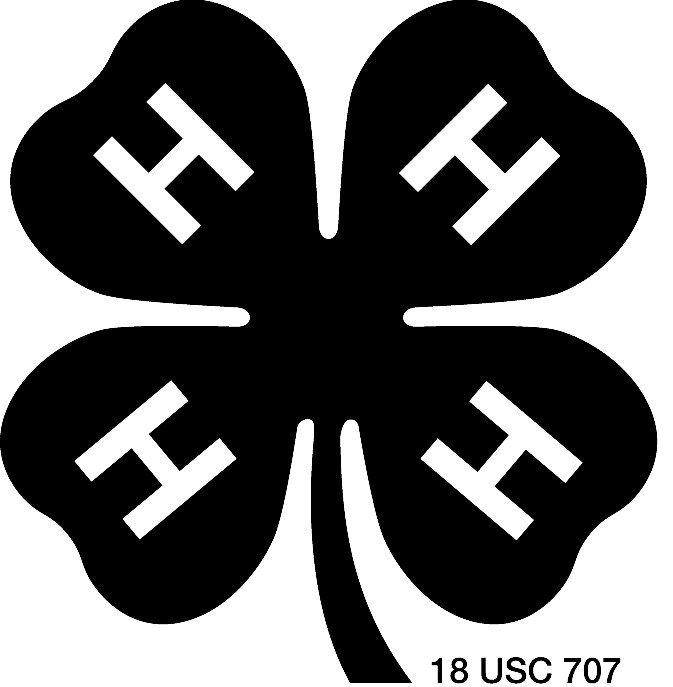  WYOMING 4-H WYOMING 4-HWYOMING 4-HWYOMING 4-H WYOMING 4-HHow has your family supported, encouraged or participated with you in 4-H?Please describe your MOST memorable 4-H experience:	To 4-H Leaders:  Letter of Recommendation	Please include this completed table, along with a letter of recommendation directly to:	Teton County 4-Hc/o: Scholarship CommitteeP.O. Box 1708Jackson, WY 83001Please put your name in the return address and the 4-H member’s name on the back of the envelope.  The letters will remain sealed until they are reviewed by the Scholarship Committee during the application review.  All letters of recommendation must be received by March 15th for youth to be considered for this scholarship.4-H Member’s Name: __________________________________________Number of years in your 4-H Club: _______________________________________Help us understand this 4-H member’s level of participation in the 4-H program, to your knowledge.  Rate the youth on each category in the table below.  Give the youth a score based on the number of points available for each category.  Feel free to elaborate on these categories in your letter of recommendation.	Comments:	To 4-H Leaders:  Letter of Recommendation	Please include this completed table, along with a letter of recommendation directly to:	Teton County 4-Hc/o: Scholarship CommitteeP.O. Box 1708Jackson, WY 83001Please put your name in the return address and the 4-H member’s name on the back of the envelope.  The letters will remain sealed until they are reviewed by the Scholarship Committee during the application review.  All letters of recommendation must be received by March 15th for youth to be considered for this scholarship.4-H Member’s Name: __________________________________________Number of years in your 4-H Club: _______________________________________Help us understand this 4-H member’s level of participation in the 4-H program, to your knowledge.  Rate the youth on each category in the table below.  Give the youth a score based on the number of points available for each category.  Feel free to elaborate on these categories in your letter of recommendation.	Comments:YEARPROJECTSPROJECTSPROJECTSPROJECTSPROJECTS2004PhotographyFoodsDog2005Child DevelopmentMarket BeefShooting Sports2006DogShooting SportsMarket Beef2007Market BeefDogLivestock JudgingDateAwardDescriptionLevel11-3-04JacketAces Award – top juniorCO11-3-04RibbonWool Judging junior teamCO10-29-05CertificateClub Vice president awardCO11-1-06PlaqueRecord Book winnerCO7-14-07TrophyChampion Sr. shotgun – state shootS10-16-09CertificateSilver Member RecognitionCOYEARPROJECTSPROJECTSPROJECTSPROJECTSPROJECTSPROJECTSLEVEL KEY:Use this key when completing the following sectionsCL = CLUBCO = COUNTYS = STATER = REGIONALN = NATIONALSECTION 2 AWARDS & RECOGNITIONDateAward or HonorDescription/Activity or EventLevelSECTION 3 LEADERSHIPDateTypeDescription of Leadership Responsibilities Include the office held, activity involved in, or committee to which you were assignedLevelDateDescription of ServiceLevelSECTION 4 COMMUNITY SERVICESECTION 5 4-H PARTICIPATIONStatewide Opportunities Year:  20__National ConferenceSenior Congress Award TripCitizenship Washington FocusRaton, New MexicoDenver RoundupWestern Regional Leader’s ForumYouth Leadership ConferenceShowcase ShowdownCamp WAVEHorse CampState Shooting Sports Match and ExtravaganzaWildlife Habitat EvaluationState Presentation ContestWyoming State FairLivestock JudgingHorse JudgingWool JudgingMeats JudgingVegetable JudgingOther:County Opportunities  Year:  20__Community Club Meetings  I attended #____meetings of #____held. (EX. 7/10 in 2007) 7 out of 10 meetingsProject Club Meetings (project:                            )I attended #____meetings of #____held. (EX. 7/10 in 2007) 7 out of 10 meetingsProject Club Meetings (project:                            )I attended #____meetings of #____held. (EX. 7/10 in 2007) 7 out of 10 meetingsProject Club Meetings (project:                            )I attended #____meetings of #____held. (EX. 7/10 in 2007) 7 out of 10 meetingsProject Club Meetings (project:                            )I attended #____meetings of #____held. (EX. 7/10 in 2007) 7 out of 10 meetingsCounty FairAchievement or Awards NightCouncil Fundraiser (Raffle/Carnival/Food booth/Dance)4-H Camp4-H Week ActivitiesPresentation for Club/County  Club OpportunitiesOther Project Exhibitions (National Western Stock Show, Prospect Shows, NILE, etc.)SECTION 5 NON 4-H EXPERIENCESYEARGROUP or ACTIVITYLEVELSECTION 6 MY 4-H STORY4-H Club Participation(0-40 points)4-H Leadership(0-20 points)4-H Community Service(0-20 points)4-H Spirit/Attitude(0-20 points)4-H Club Participation(0-40 points)4-H Leadership(0-20 points)4-H Community Service(0-20 points)4-H Spirit/Attitude(0-20 points)